T.C. 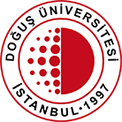 	DOĞUŞ ÜNİVERSİTESİ *** Fakültesi / MüdürlüğüSTAJ BAŞVURU ve KABUL FORMUBu kısım staj yapacak öğrenci tarafından doldurulacaktır.Yukarıdaki bilgilerin tarafımca doğru olarak doldurulduğunu, aşağıda belirtilen tarihler arasında, ………. günlük stajımı, yine aşağıda belirtilen işletme/kurumda yapacağımı, staj başlangıç ve bitiş tarihlerindeki değişiklikleri veya staj yeri değişikliklerini en az 20 gün öncesinden Sorumlu Öğretim Elemanına yazılı olarak bildireceğimi, aksi taktirde sigorta prim, idari para cezası, gecikme zammı ve gecikme faizinin tarafımca ödeneceğini, staj kapsamında staj formunda belirtmiş olduğum tarihler arasında staja gitmediğim veya staj sonucunda başarısız olarak değerlendirildiğim takdirde Doğuş Üniversitesi tarafından staj nedeniyle ilgili kurumlara her ne ad altında olursa olsun ödenecek her türlü ücreti Doğuş Üniversitesi’ne aynen ödemeyi, stajyer öğrenci olarak, stajımı yaptığım tarihler arasında, ailemden, annem/babamdan veya kendime ait SGK Sağlık hizmetinden [  ]Faydalanmakta  /  [  ]Faydalanmamaktaolduğumu bildirir,  tüm beyan ve taahhütlerimin doğruluğunu kabul eder, gereğini saygılarımla bilgilerinize arz ederim.                                                                                                                                                İmza ..…/……/..… Bu kısım staj yapılacak firma tarafından doldurulacaktır. 	 Bu kısım Uygulamalı Eğitimler Alt Komisyonu tarafından doldurulacaktır 	 Önemli Not: Bu formu doldurulmuş olarak ilgili dönemde ilan edilen tarihe kadar Uygulamalı Eğitimler Alt Komisyonu posta ile gönderiniz ya da elden teslim ediniz. Stajyer öğrencinin, 	 Staj I (……)  / Staj II  ( ……)  / Staj III (……) / Staj IV (……)	Adı Soyadı: 	 Öğrenci Numarası: 	 Bölümü: 	 Adresi ve Telefon No: 	 TC Kimlik Numarası: 	 Adresi ve Telefon No: 	 Staj Yapılacak Firmanın 	 Staj Yapılacak Firmanın 	 Yukarıda bilgileri verilmiş olan öğrencinin kurumumuzda staj yapma isteği uygun bulunmuştur. İlgili öğrenci, kurumumuzda aşağıda belirtilmiş tarihlerde staj yapabilecektir. Gereği için bilgilerinize arz ederiz. 	 (Tarih, Kaşe ve İmza)  Adı: 	 Adı: 	 Yukarıda bilgileri verilmiş olan öğrencinin kurumumuzda staj yapma isteği uygun bulunmuştur. İlgili öğrenci, kurumumuzda aşağıda belirtilmiş tarihlerde staj yapabilecektir. Gereği için bilgilerinize arz ederiz. 	 (Tarih, Kaşe ve İmza)  Adresi:  Adresi:  Yukarıda bilgileri verilmiş olan öğrencinin kurumumuzda staj yapma isteği uygun bulunmuştur. İlgili öğrenci, kurumumuzda aşağıda belirtilmiş tarihlerde staj yapabilecektir. Gereği için bilgilerinize arz ederiz. 	 (Tarih, Kaşe ve İmza)  Faaliyet Alanı: 	 Faaliyet Alanı: 	 Yukarıda bilgileri verilmiş olan öğrencinin kurumumuzda staj yapma isteği uygun bulunmuştur. İlgili öğrenci, kurumumuzda aşağıda belirtilmiş tarihlerde staj yapabilecektir. Gereği için bilgilerinize arz ederiz. 	 (Tarih, Kaşe ve İmza)  Tel: 	 Tel: 	 Yukarıda bilgileri verilmiş olan öğrencinin kurumumuzda staj yapma isteği uygun bulunmuştur. İlgili öğrenci, kurumumuzda aşağıda belirtilmiş tarihlerde staj yapabilecektir. Gereği için bilgilerinize arz ederiz. 	 (Tarih, Kaşe ve İmza)  Fax: E-posta:	 Fax: E-posta:	 Yukarıda bilgileri verilmiş olan öğrencinin kurumumuzda staj yapma isteği uygun bulunmuştur. İlgili öğrenci, kurumumuzda aşağıda belirtilmiş tarihlerde staj yapabilecektir. Gereği için bilgilerinize arz ederiz. 	 (Tarih, Kaşe ve İmza)  Yetkilinin / Eğitici Personelin:Adı Soyadı: 	 Yetkilinin / Eğitici Personelin:Adı Soyadı: 	 Yukarıda bilgileri verilmiş olan öğrencinin kurumumuzda staj yapma isteği uygun bulunmuştur. İlgili öğrenci, kurumumuzda aşağıda belirtilmiş tarihlerde staj yapabilecektir. Gereği için bilgilerinize arz ederiz. 	 (Tarih, Kaşe ve İmza)  Görevi / Pozisyonu: 	 Görevi / Pozisyonu: 	 Yukarıda bilgileri verilmiş olan öğrencinin kurumumuzda staj yapma isteği uygun bulunmuştur. İlgili öğrenci, kurumumuzda aşağıda belirtilmiş tarihlerde staj yapabilecektir. Gereği için bilgilerinize arz ederiz. 	 (Tarih, Kaşe ve İmza)  Öğrencinin Staj Başlama Tarihi:  Öğrencinin Staj Başlama Tarihi:  Öğrencinin Staj Bitiş Tarihi: 	 Ücret Ödeniyor Mu? 	 Ücret Ödeniyor Mu? 	 Evet (……) / Hayır(……)  Ödeniyor ise Ödenecek Tutar (TL) 	 Ödeniyor ise Ödenecek Tutar (TL) 	 İşletmede Çalışan Sayısı: 	 Öğrencinin staj için kabul edildiği günler Pazartesi     Salı     Çarşamba     Perşembe     Cuma     Cumartesi          (    )         (   )         (   )               (   )              (   )          (   )	Pazartesi     Salı     Çarşamba     Perşembe     Cuma     Cumartesi          (    )         (   )         (   )               (   )              (   )          (   )	Formun Teslim Alındığı Tarih: 	 Karar / İmza: 	 Not / Açıklama:  Not / Açıklama:  